Case I is due at the end of this week.Prepare a memo in Word, which addresses the questions in the Chapter 2 Case, Cash Flows and Financial Statements at Sunset Boards, Inc., on page 51 of the textbook. Add an APA style title page and a reference page with at least two references.Use Excel to solve any financial calculations and include your original calculations in your Word document Memo. Use the Microsoft Word Insert Command to add the Excel spreadsheets as icons to the Word document.You will be graded on correct financial analysis, proper use of technology, and a business-like presentation of your assessment of the problem.   Week 2 Case I.xlsx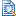 